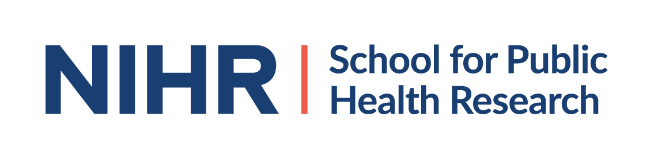 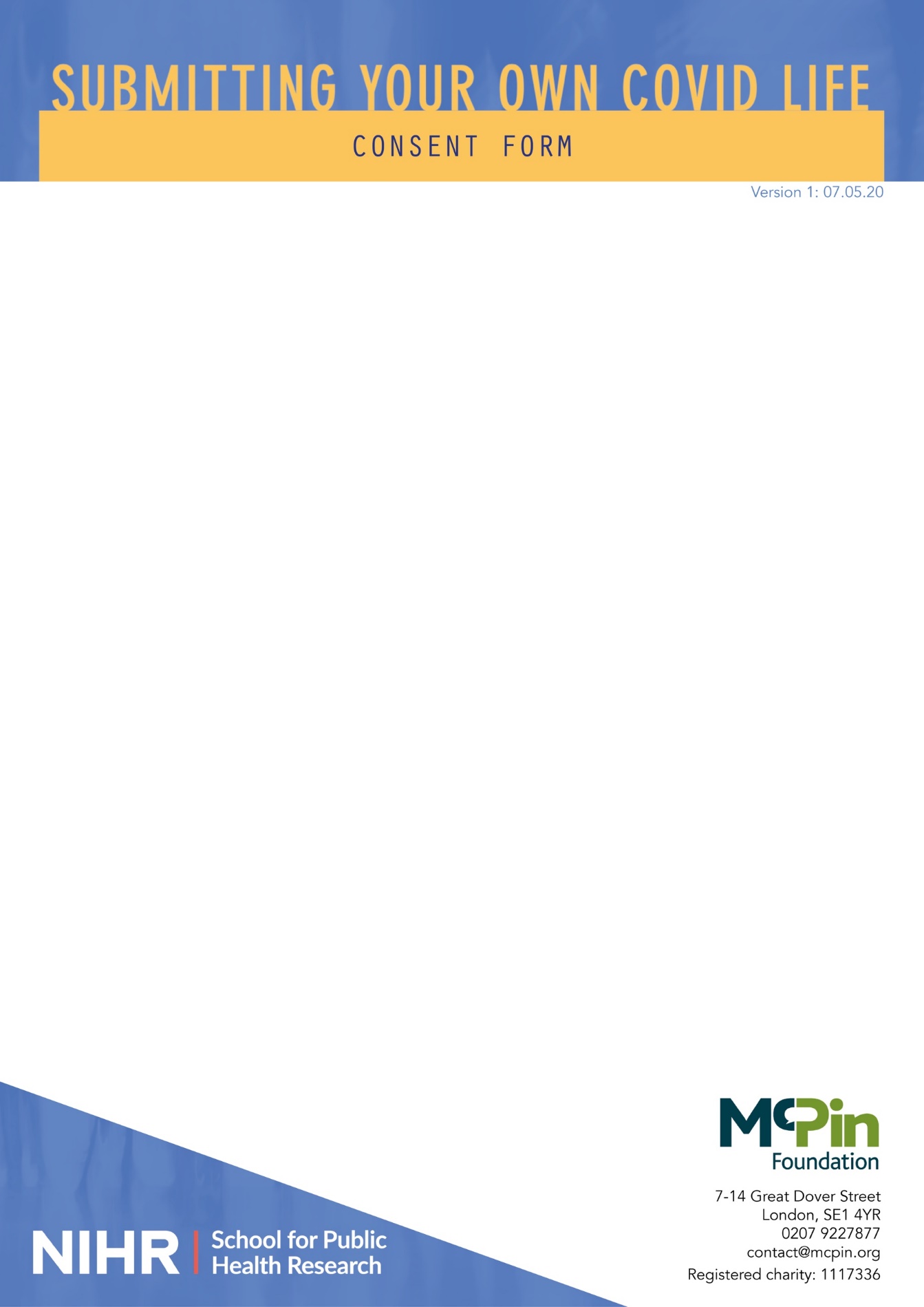 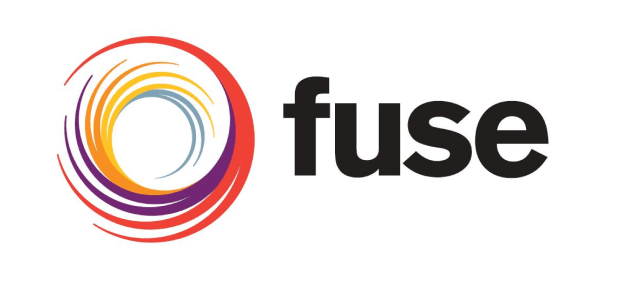 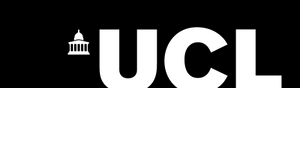 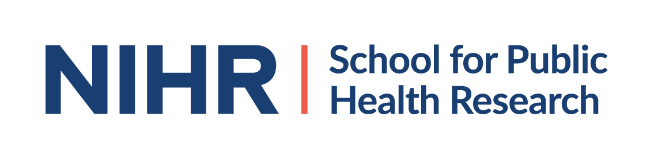 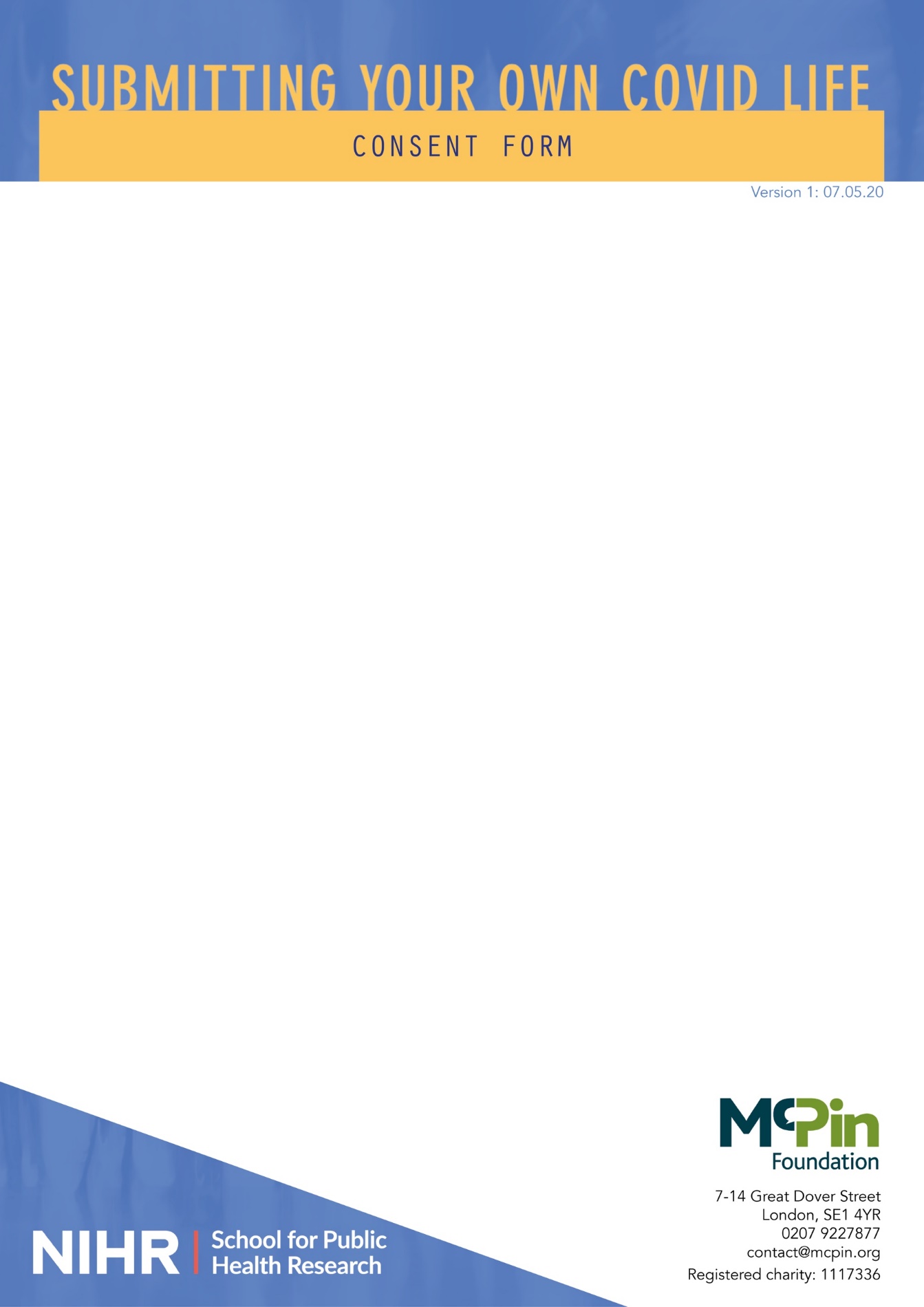 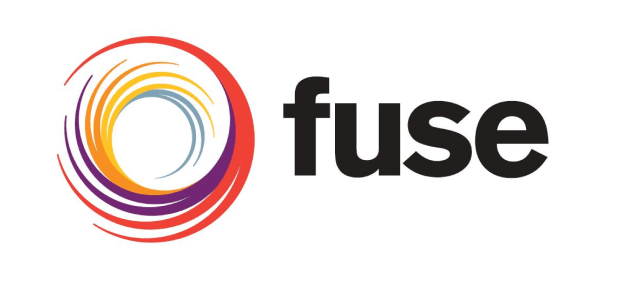 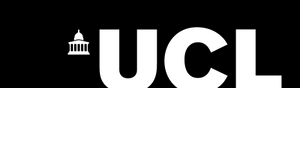 Please read through this form and initial each box to show you agree to participate in our study; should you have any questions, please ask the researcher. I declare that I am 18 years or over and am capable of making decisions for myself. I confirm that I have read and understood the information provided in the Participant Information Sheet for this study, dated _____________. I confirm I have had the opportunity to consider the information related to this study and to ask questions accordingly.I understand that my participation in this study is voluntary and that I am free to withdraw at any time without giving a reason. I understand that this study consists of two parts: 1) taking photos of things that matter to me; 2) taking part in an interview. I understand that I do not have to answer every question within the interview.I agree for the interview to be audio-recorded. Note: audio recordings will be deleted immediately after being transcribed.I understand that any information collected from me throughout this study will be anonymised and kept confidential, but if the researcher saw or heard something that made them worried that I or someone else may be at risk of harm, they may have to tell a relevant professional.I agree to the McPin Foundation or associated organisations storing my contribution for research purposes (as outlined in the Participant Information Sheet).I agree to the McPin Foundation and project partners using anonymised quotations resulting from my participation in this study in publications arising therefrom, as appropriate.I agree to take part in this study; to take photos to share with a researcher and to participate in an interview about experiences of inequalities and mental health._________________________    		______________		_________________Name of participant				Date				Signature_________________________    		______________		_________________Name of researcher				Date				Signature